World Time ZonesWork out what time it would be in the following places if it is 12 noon (mid-day) in Greenwich, London.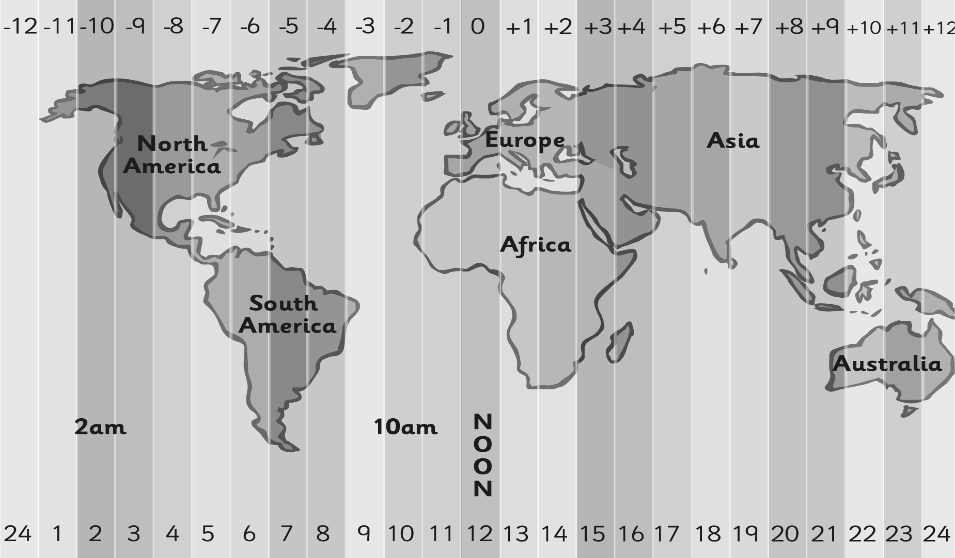 PlaceTimeIcelandChileEcuadorItalyMadagascarJapanPortugalSweden